March 13, 2022Second Sunday in LentSign-up schedule for proclaimers for the month of March weekends is at the back of the church.  Please sign up for a mass you will be attending.Weekday masses Weekday Masses March 8th -11th at 9:00 a.m.Weekend Mass TimesSaturday 5:00 p.m.  (English)   Sunday 9:00 a.m. (bilingual)  11:00 a.m. (English)Reconciliation – Saturday 4:15 p.m. – 4:45 p.m. ADORATION on Friday, March 11th  (9:30 a.m.-4:15 p.m.)                          NO adoration on Friday, March 18thLENTEN SCHEDULEStations of the CrossFriday evenings in Lent, 7:00 p.m.March 11th – CWLMarch 18th – Knight of ColumbusMath 25th – Liturgy CommitteeApril 1st – RCIAApril 8th – The RockPENITENTIAL SERVICE – TUESDAY, MARCH 22 AT 6:30 P.M.Blank Ministry Schedules for Palm Sunday and Holy Week are in a binder at the back of the church.  Please volunteer for the masses you will be attending.Mass IntentionsSaturday, March 12th † Lorenzo Buelta & Amelia BocaweSunday, March 13th –† (9:00 a.m.)  Patrick Emokpae                                      † (11:00 a.m.)  Maureen ChabassolTuesday, March 15th – † Karen HogarthWednesday, March 16th – † Maxine DobsonThursday, march 17th – † Jacob DrewSaturday, March 19th– †Dr. Ron BreaultSunday, March 20th  (9:00 a.m.) – SI Marcel Hétu† = Repose of the Soul   SI = Special IntentionPlease pray for the people of Ukraine as they suffer an unprovoked and unjustified attack by Russian military forces.Check out our website and check it regularly! www.saintvitalparish.com Our Lady of the Hill Knights of Columbus will be selling Sobey and No Frills gift cards after all masses on the weekend.  Knights of Columbus Pancake Breakfast Returns!All parishioners and their families are welcome to the church basement after the 9:00 a.m. and 11:00 a.m. Masses on Sunday, March 20.  Please help celebrate our Parish community by once again supporting the K of C Pancake Breakfast!Silver Rose Prayer ServiceIn honour of Our Lady of Guadalupe, hosted by Our Lady of the Hill Knights of Columbus.The Knights of Columbus in Monterrey, Mexico have organized a journey of silver roses, each travelling from eight different starting points in North America, over a nine-month period, all arriving at the Basilica of Our Lady of Guadalupe in Monterrey, Mexico on December 12 – the Feast of Our Lady of Guadalupe.Five routes begin in Canada, with one of them originating in Alberta. We are blessed to have the silver rose visit us in St. Vital Parish on Wednesday, March 23 at 7:00 p.m.Is this you?   We are looking for parishioners willing to shovel the church steps and sidewalks before masses. 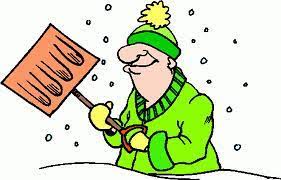 Contact the parish office if you are willing to help. A thank you goes out to everyone who attended the World Day Prayer Service held at St. Vital on March 4th.  The collection taken up that evening ($182.00) has been sent to the Women’s Inter-Church Council of Canada to help them fund justice projects.Baptism Preparation CourseAre you expecting a child in the near future? Consider taking Baptism Preparation now while you are waiting for the birth of your son or daughter. The classes are for parents and sponsors (godparents). Attending now eliminates the need to find baby-sitters, rearrange feeding schedules etc. plus it adds to the joyful anticipation of your new arrival. Parents wishing to register for the next courses which will be held on Monday, March 14th at 7:00 pm please call the parish office.K of C Food Drive
The Knights of Columbus will hold its monthly food drive in support of the Leduc Food Bank the weekend of March 26/27.  Please drop your donation in the bin in the Church vestibule. Thanks to all the Parishioners who have been supporting this effort over the months.  The needy of Leduc County thank you as well.Special Collection THIS WEEK towards the national Catholic financial effort to support Indigenous healing and reconciliation. *Specially Marked Envelopes Available in the Church.  We are committed to continue the journey with the First Nations, Métis and Inuit Peoples of this land. For more information, please contact the Archdiocese website caedm.ca or visit www.cccb.ca.The church will be open every Wednesday evening from 8 - 9 PM for anyone to come spend an hour in prayer, the Blessed Sacrament is not exposed during this time. The evening opens with a group rosary, followed by private prayer for the remainder of the time. A wonderful opportunity to pray in unison, with a special focus on all marriages, all children and all families. All are welcome!ARCHDIOCESE PLEDGES SUPPORT FOR UKRAINIAN PEOPLE Dear Brother and Sisters in Christ, I am sharing this information with you on behalf of The Ukrainian Catholic Eparchy of Edmonton, and in prayerful support for the Ukrainian people. The Ukrainian Catholic Church in Canada has partnered with the Canadian branch of the Papal charity, The Catholic Near East Welfare Association (CNEWA), to provide immediate humanitarian support for the people of Ukraine. Donations to CNEWA will help equip local Caritas centres to assist struggling families, including those who are displaced and in desperate need for food, shelter, medical attention, and more. Please pray. Stay informed. And if you are able, please consider donating. Online: http://eeparchy.com/donate and select “Aid to Humanitarian Crisis” or Mail: The Ukrainian Catholic Eparchy of Edmonton, 9645 -108 Avenue NW, Edmonton, Alberta, T5H 1A3. Payable to: Eparchy of Edmonton Memo Line: Aid to Humanitarian Crisis Let us pray for peace in Ukraine. God bless, On behalf of Archbishop Richard Smith and Bishop David Motiuk, Rev. Jim Corrigan, Vicar GeneralCHANGES TO HEALTH AND SAFETY PROTOCOLS During this time of transition in the Province’s easing of health and safety restrictions, we are all asked to exercise respect, charity, and kindness with one another and to be conscious of the varying comfort levels of people especially in the following areas:  The wearing of masks is no longer required by the Province but people are free to continue the use of facemasks if they choose to. This applies to everyone including the clergy and to anyone serving in a liturgical capacity.  There has been no mention of physical distancing in Step 2, in order to respect people’s personal space and comfort level, however, it would be a prudent practice to allow for some distance between people of different households.  At this time, for the sign of peace, we are asked to exchange peace with those outside of our household with a bow or a nod and not by a handshake.  In social settings, it would be charitable not to presume that others are comfortable to shake hands or to hug.  People who have symptoms not related to a pre-existing condition should avoid going to the church or being in public as a courtesy to others.  We are all encouraged to observe proper hand hygiene by sanitizing our hands at any of the sanitizer stations in the church or by washing our hands regularly with soap and water.  We are encouraged to observe respiratory etiquette, such as coughing or sneezing into a bent elbow and the prompt disposal of any used tissues in trash cans. In Step 2, we are grateful that congregational singing may now resume in the Archdiocese. We take this opportunity to thank all of you for your cooperation in observing the health and safety restrictions for almost two years now. At this time, we pace our walk together toward the easing of these restrictions with a lot of care and concern for the good of everyone. Livestreamed Sunday Mass We invite the faithful to join celebrations of the Mass ‘virtually,’ via video livestreaming from St. Joseph’s Basilica with Archbishop Smith. Sunday Mass at the Basilica is livestreamed at 10:30 a.m. each week. Find it on: YouTube at: youtube.com/channel/UCtU5UvOSyT2ZK5PivdhojSw, or on Facebook at: facebook.com/yegbasilica/live, or on Telus Optik TV: Channel 877Stewardship Corner  2nd Sunday of Lent Weekend of March 12/13, 2022 In today’s second reading we learn that one of Saint Paul’s principles of Christian living is to watch and imitate other followers of Christ. There is a pattern for Christian living that Saint Paul wants others to discover and then imitate. This pattern includes a life of prayer, selflessness, sacrifice, and caring for others, including our family of faith. Good stewards choose their friends wisely. They cultivate friendships with other Christian stewards, spend time with them, observe how they live, ask questions about their faith and learn from them. Who are your friends? Are they good stewards of their faith? Are they those who can help you on your own journey of faith?LIVING IN THE WORD As we move forward in response to the call of our Holy Father to conversion by hearing and doing God's Word, let us not fail to look to the example of Our Blessed Mother, the Virgin Mary, and invoke her intercession. The perfect disciple, her heart was fully open to the Word of God and entirely receptive to its transformation of her life. Her response to God, born of complete and unfailing trust in the providence and wisdom of God, inspires and shapes our own: "Be it done unto me according to thy Word." (Luke 1:38) By the help of her maternal prayers, may her response be ours as we hear Jesus speak to us in Sacred Scripture and strive, with the aid of his grace, to put that Word into practice. Archbishop Smith, Pastoral Letter, September 14, 2017Please join the Saint Vital Catholic Women’s League as we partner with Mother d'Youville School’s Social Justice Program this Lent.  MDY, through Chalice Canada, has a sister school, Pangawe Primary in Tanzania which is in desperate need of funds so each of the over 790+ students may havetheir own desk & chair. 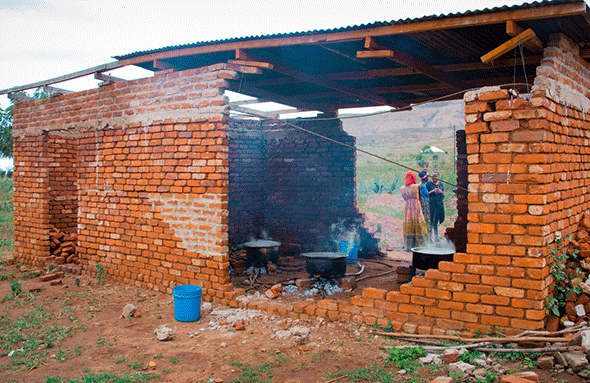 How can you help?Pray for both Pangawe Primary and MDY schools. Collect your change/financial contribution in the bottles.Return your bottle and donation to the church after Easter.Have questions, please contact Teresa at teresa.ruzycki@starcatholic.ab.caTo learn more go Sister SchoolThank you so much for your support and help, God bless ~ Saint Vital CWLRETROUVAILLE - REDISCOVER YOUR MARRIAGE COMMITMENT It is for couples with marriages that are struggling, not communicating well, and those who are considering marriage separation or divorce. It is also for those who are already separated or divorced that want marriage help. Some couples come to Retrouvaille during the initial signs of a marriage problem. Other couples are in a state of despair and hopelessness when they attend the program. Some couples have been married for many years, while others have been married only a short time and encountered trouble. The next Retrouvaille program is March 18 - 20, 2022. Call 587.598.4357, email info@helpourmarriage.ca or check the Retrouvaille website at retrouvaille.orgStar of the North Retreat Centre, www.starofthenorth.ca, 780-459-5511

Lenten Art Exhibit Drop into Star of the North during office hours (M-F 8:30 am to 4:00 pm) for a self-guided prayer walk through Kisemanito Pakitinasuwin - The Creator’s Sacrifice. This powerful set of 17 large prints by late Cree artist Ovide Bighetty depict the passion of Jesus Christ and are arranged in a contemplative "stations of the cross"–style. starofthenorth.ca/creators-sacrifice

Healing the Healers: Understanding Spiritual Suffering is an internationally acclaimed 2-day, online workshop facilitated by Sacred Art of Living Centre for Spiritual Formation. March 18 & 19 from 9:00 am to 4:30 pm (MT). Cost: $300. starofthenorth.ca/healing-1

Aurora Living: Formation Through Word & Creation. Our upcoming spring module is Leadership: Empowered for Service and will feature contributions from Ron Rolheiser, Joan Chittister, Dr. Ray Aldred, Becky Bonham, Cheryl Whiskeyjack and others. Opening retreat: April 1-3, 2022. www.starofthenorth.ca/leadershipSeasons of Our Lives Retreat with Debbie Doornbos. Explore our own life’s seasons more deeply, to notice how each season can enrich us, challenge us, and help us draw closer to the God. A weekend retreat March 25-27. Cost: Online $90; Commuter $180; Live-in; $250. www.starofthenorth.ca/seasons